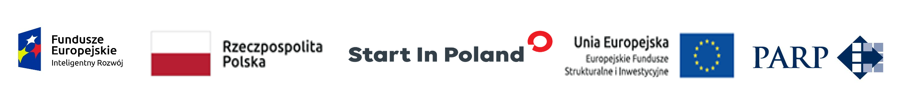 Doświadczenie WnioskodawcyDotychczasowa działalność (nowe pole specyficzne z tabelki)Dotychczasowe doświadczenie w elektro (nowe pole specyficzne z tabelki)X. OŚWIADCZENIA:Oświadczam, iż oświadczenia i informacje zawarte w niniejszym wniosku o powierzenie grantu są zgodne ze stanem faktycznym i prawnym oraz że jestem świadomy(a) odpowiedzialności karnej za podanie fałszywych danych lub złożenie fałszywych oświadczeń.Oświadczam, iż zapoznałem się z Regulaminem naboru i akceptuję jego zasady. Oświadczam, iż w przypadku powierzenia grantu na realizację projektu nie naruszę zasady zakazu podwójnego finansowania określonej w Wytycznych w zakresie kwalifikowalności wydatków w ramach Europejskiego Funduszu Rozwoju Regionalnego, Europejskiego Funduszu Społecznego oraz Funduszu Spójności na lata 2014-2020.Oświadczam, że posiadam wystarczające środki finansowe gwarantujące płynną i terminową realizację projektu przedstawionego w niniejszym wniosku. Oświadczam, że projekt jest zgodny z właściwymi przepisami prawa unijnego i krajowego. Oświadczam, że nie jestem podmiotem wykluczonym z możliwości otrzymania dofinansowania (art. 35 ust. 4 ustawy z dnia 11 lipca 2014 r. o zasadach realizacji programów w zakresie polityki spójności finansowanych w perspektywie finansowej 2014–2020 (Dz. U. z 2017 r. poz. 1460, z późn. zm.):na podstawie art. 6b ust.3 ustawy z dnia 9 listopada 2000 r. o utworzeniu Polskiej Agencji Rozwoju Przedsiębiorczości (Dz. U. z 2016 r. poz. 359, z późn. zm.); na podstawie art. 207 ust. 4 ustawy z dnia 27 sierpnia 2009 r. o finansach publicznych (Dz. U. z 2016 r. poz. 1870, z późn. zm.); na podstawie art. 211 ust. 2 ustawy z dnia 30 czerwca 2005 r. o finansach publicznych 
(Dz. U. Nr 249, poz. 2104 z późn. zm.);wobec którego orzeczono zakaz, o którym mowa w art. 12 ust. 1 pkt 1 ustawy z dnia 15 czerwca 2012 r. o skutkach powierzania wykonywania pracy cudzoziemcom przebywającym wbrew przepisom na terytorium Rzeczypospolitej Polskiej (Dz. U. poz. 769) lub zakaz, o którym mowa w art. 9 ust. 1 pkt 2a ustawy z dnia 28 października 2002 r. o odpowiedzialności podmiotów zbiorowych za czyny zabronione pod groźbą kary (Dz. U. z 2016 r. poz. 1541);na którym ciąży obowiązek zwrotu pomocy wynikający z decyzji Komisji Europejskiej uznającej pomoc za niezgodną z prawem oraz rynkiem wewnętrznym.Oświadczam, że nie jestem przedsiębiorcą znajdującym się w trudnej sytuacji w rozumieniu art. 2 pkt 18 rozporządzenia Komisji (UE) nr 651/2014 z dnia 17 czerwca 2014r.  uznającego niektóre rodzaje pomocy za zgodne z rynkiem wewnętrznym w zastosowaniu art. 107 i 108 Traktatu (Dz. Urz. UE L 187 z 26.06.2014 r., str. 1).Oświadczam, że jednostka gospodarcza, do której należę, nie jest przedsiębiorcą znajdującym się w trudnej sytuacji w rozumieniu art. 2 pkt 18 rozporządzenia Komisji (WE) nr 651/2014 z dnia 17 czerwca 2014 r. uznającego niektóre rodzaje pomocy za zgodne z rynkiem wewnętrznym w zastosowaniu art. 107 i 108 Traktatu (Dz. Urz. UE L 187 z 26.06.2014r., str. 1).Wyrażam zgodę na udzielanie informacji na potrzeby ewaluacji (ocen), przeprowadzanych przez Instytucję Zarządzającą, Instytucję Pośredniczącą lub inną uprawnioną instytucję lub jednostkę organizacyjną. Wyrażam zgodę na wizytę w miejscu realizacji projektu na potrzeby oceny przed podpisaniem umowy o powierzenie grantu, w trakcie realizacji i po realizacji projektu, przeprowadzaną przez Instytucję Zarządzającą, Instytucję Pośredniczącą lub inną upoważnioną instytucję lub jednostkę organizacyjną.Wyrażam zgodę na udział w badaniach i udzielanie informacji na potrzeby realizacji zadań ustawowych PARP, w szczególności badania roli przedsiębiorców w gospodarce, analizowania administracyjnych, prawnych i finansowych barier rozwoju przedsiębiorstw, gromadzenia informacji o programach pomocowych oraz opracowywania i rozpowszechniania raportów w tym zakresie. Wyrażam zgodę na przesyłanie przez PARP informacji za pośrednictwem środków komunikacji elektronicznej, zgodnie z ustawą z dnia 18 lipca 2002 roku o świadczeniu usług drogą elektroniczną (Dz. U. z 2016 r.,  poz. 1030, z późn. zm.), w związku z wykonywaniem zadań ustawowych.Oświadczam, że projekt jest zgodny z zasadami horyzontalnymi wymienionymi w art. 7 i 8 rozporządzenia Parlamentu Europejskiego i Rady (UE) nr 1303/2013 z dnia 17 grudnia 2013 r. ustanawiającego wspólne przepisy dotyczące Europejskiego Funduszu Rozwoju Regionalnego, Europejskiego Funduszu Społecznego, Funduszu Spójności, Europejskiego Funduszu Rolnego na rzecz Rozwoju Obszarów Wiejskich oraz Europejskiego Funduszu Morskiego i Rybackiego oraz ustanawiającego przepisy ogólne dotyczące Europejskiego Funduszu Rozwoju Regionalnego, Europejskiego Funduszu Społecznego, Funduszu Spójności i Europejskiego Funduszu Morskiego i Rybackiego oraz uchylającego rozporządzenie Rady (WE) nr 1083/2006 (Dz. Urz. UE L 347 
z 20.12.2013, str. 320, z późn. zm.).Oświadczam, że realizacja projektu nie została rozpoczęta przed dniem ani w dniu złożenia wniosku o powierzenie grantu. Oświadczam, że projekt nie został zakończony zgodnie z art. 65 ust. 6 rozporządzenia Parlamentu Europejskiego i Rady (UE) nr 1303/2013 z dnia 17 grudnia 2013 r. ustanawiającego wspólne przepisy dotyczące Europejskiego Funduszu Rozwoju Regionalnego, Europejskiego Funduszu Społecznego, Funduszu Spójności, Europejskiego Funduszu Rolnego na rzecz Rozwoju Obszarów Wiejskich oraz Europejskiego Funduszu Morskiego i Rybackiego oraz ustanawiającego przepisy ogólne dotyczące Europejskiego Funduszu Rozwoju Regionalnego, Europejskiego Funduszu Społecznego, Funduszu Spójności i Europejskiego Funduszu Morskiego i Rybackiego oraz uchylającego rozporządzenie Rady (WE) nr 1083/2006.Oświadczam, że przyjmuję do wiadomości, że administratorem danych osobowych zawartych we wniosku o powierzenie grantu, zgodnie z ustawą z dnia 29 sierpnia 1997 r. o ochronie danych osobowych (Dz. U. z 2016r., poz. 922) jest Minister Rozwoju z siedzibą w Warszawie (00-507), 
Pl. Trzech Krzyży 3/5. Dane osobowe są zbierane w celach związanych z procesem oceny wniosku o powierzenie grantu projektu, udzielenia grantu i realizacji umowy o powierzenie grantu projektu, w tym w celu monitoringu, kontroli, sprawozdawczości i ewaluacji w ramach realizacji programów 
w zakresie polityki spójności finansowanych w perspektywie finansowej 2014-2020. Osobie, której dane dotyczą, przysługuje prawo dostępu do treści jej danych oraz możliwość ich poprawiania. Podanie danych jest dobrowolne, niemniej jednak konieczne do realizacji ww. celów.Wyrażam również zgodę na udostępnianie powyższych danych uprawnionym osobom, instytucjom lub jednostkom organizacyjnym do ww. celów.Wyrażam zgodę na przekazywanie upoważnionemu przez PARP podmiotowi zewnętrznemu niezbędnych dokumentów oraz informacji w celu weryfikacji trudnej sytuacji, o której mowa art. 2 pkt 18 rozporządzenia Komisji (UE) nr 651/2014 z dnia 17 czerwca 2014 r. uznającego niektóre rodzaje pomocy za zgodne z rynkiem wewnętrznym w zastosowaniu art. 107 i 108 Traktatu 
(Dz. Urz. UE L 187 z 26.06.2014 r., str.1). Ponadto wyrażam zgodę na przekazanie przez PARP upoważnionemu podmiotowi zewnętrznemu dokumentów, które zostały złożone na etapie ubiegania się o dofinansowanie w celu weryfikacji trudnej sytuacji.XI. Załączniki do wniosku o powierzenie grantuWykaz kluczowych informacji we wniosku (z podaniem kryterium oraz numeru załącznika i stron, które zawierają informacje niezbędne dla jego oceny)Koncepcja programu akceleracji branży elektromobilności (Do 5 plików po 4MB każdy, formaty doc, pdf, ppt,)Tabela z doświadczeniem akceleratora na rzecz startupów (4MB, xls) Regulamin wykazanego jako doświadczenie programu akceleracyjnego (do 2 plików po 4MB każdy, pdf) Tabela z kosztorysem wynagrodzeń w projekcie (4MB, xls)Analiza rynku elektromobilności (do 3 plików po 4MB każdy, pdf) Dokumenty potwierdzające współpracę zgodnie z Kryterium dostępu nr 10 (do 3 plików po 4MB każdy, pdf)Polityka zachowania poufności w programie (do 3 plików po 4MB każdy, pdf)Wykaz infrastruktury badawczej oraz usług badawczo-rozwojowych, stanowiących zaplecze realizacji programu akceleracji, wraz ze wskazaniem podmiotów je świadczących. ści (Do 3 plików po 4MB każdy, formaty doc, pdf, xls)Inne załączniki (Do 5 plików po 4MB każdy, formaty doc, pdf, ppt, xls)Numer wniosku o dofinansowanieData złożenia wniosku w Generatorze WnioskówI. INFORMACJE OGÓLNE O PROJEKCIEI. INFORMACJE OGÓLNE O PROJEKCIEProgram operacyjny Program Operacyjny Inteligentny Rozwój 2014-2020Oś priorytetowa2 Wsparcie otoczenia i potencjału przedsiębiorstw do prowadzenia działalności B+R+IDziałanie2.4 Współpraca w ramach krajowego systemu innowacjiPoddziałanie 2.4.1 Centrum analiz i pilotaży nowych instrumentów inno_LAB, Pilotaż Elektro ScaleUpNr NaboruRodzaj projektuKonkursowyTytuł projektuTytuł projektuKrótki opis projektuKrótki opis projektuSłowa kluczoweSłowa kluczoweDziedzina projektuDziedzina projektuCel projektuCel projektuOkres realizacji projektu <od>  Okres realizacji projektu <do>II. WNIOSKODAWCA – INFORMACJE OGÓLNEII. WNIOSKODAWCA – INFORMACJE OGÓLNEII. WNIOSKODAWCA – INFORMACJE OGÓLNEII. WNIOSKODAWCA – INFORMACJE OGÓLNENazwa wnioskodawcyData rozpoczęcia działalności zgodnie z dokumentem rejestrowymForma prawna wnioskodawcyForma własnościNIP wnioskodawcyREGONNumer w Krajowym Rejestrze SądowymNumer kodu PKD przeważającej działalności wnioskodawcyMożliwość odzyskania VAT Tak Nie Częściowo Uzasadnienie braku możliwości odzyskania VATUzasadnienie braku możliwości odzyskania VATUzasadnienie braku możliwości odzyskania VATUzasadnienie braku możliwości odzyskania VATAdres siedziby/miejsca zamieszkania wnioskodawcyAdres siedziby/miejsca zamieszkania wnioskodawcyAdres siedziby/miejsca zamieszkania wnioskodawcyAdres siedziby/miejsca zamieszkania wnioskodawcyKrajWojewództwo PowiatGminaUlicaNr budynkuNr lokaluKod pocztowyPocztaMiejscowośćTelefonAdres e-mailAdres strony wwwIII. WNIOSKODAWCA – ADRES KORESPONDENCYJNYIII. WNIOSKODAWCA – ADRES KORESPONDENCYJNYKrajWojewództwoPowiat GminaUlica Nr budynkuNr lokalu Kod pocztowyPocztaMiejscowośćTelefonAdres e-mailIV. INFORMACJE O PEŁNOMOCNIKUIV. INFORMACJE O PEŁNOMOCNIKUImię NazwiskoStanowiskoInstytucjaTelefonNumer telefonu komórkowegoAdres e-mailKrajWojewództwoPowiat GminaUlica Nr budynkuNr lokalu Kod pocztowyPocztaMiejscowośćV. OSOBA DO KONTAKTÓW ROBOCZYCHV. OSOBA DO KONTAKTÓW ROBOCZYCHImię NazwiskoStanowiskoInstytucjaTelefonNumer telefonu komórkowegoAdres e-mailVI. KLASYFIKACJA PROJEKTUVI. KLASYFIKACJA PROJEKTUVI. KLASYFIKACJA PROJEKTUVI. KLASYFIKACJA PROJEKTUNumer kodu PKD działalności, której dotyczy projektNumer kodu PKD działalności, której dotyczy projektOpis rodzaju działalnościOpis rodzaju działalnościOpis rodzaju działalnościOpis rodzaju działalnościWpływ projektu na realizację zasad horyzontalnych Unii Europejskiej wymienionych w art. 7 i 8 rozporządzenia Parlamentu Europejskiego i Rady (UE) nr 1303/2013Wpływ projektu na realizację zasad horyzontalnych Unii Europejskiej wymienionych w art. 7 i 8 rozporządzenia Parlamentu Europejskiego i Rady (UE) nr 1303/2013Wpływ projektu na realizację zasad horyzontalnych Unii Europejskiej wymienionych w art. 7 i 8 rozporządzenia Parlamentu Europejskiego i Rady (UE) nr 1303/2013Wpływ projektu na realizację zasad horyzontalnych Unii Europejskiej wymienionych w art. 7 i 8 rozporządzenia Parlamentu Europejskiego i Rady (UE) nr 1303/2013Wpływ projektu na realizację zasady równości szans i niedyskryminacji, w tym dostępności dla osób z niepełnosprawnościami  Neutralny Neutralny PozytywnyUzasadnienie wpływu projektu na realizację zasady równości szans i niedyskryminacji, w tym dostępności dla osób z niepełnosprawnościamiUzasadnienie wpływu projektu na realizację zasady równości szans i niedyskryminacji, w tym dostępności dla osób z niepełnosprawnościamiUzasadnienie wpływu projektu na realizację zasady równości szans i niedyskryminacji, w tym dostępności dla osób z niepełnosprawnościamiUzasadnienie wpływu projektu na realizację zasady równości szans i niedyskryminacji, w tym dostępności dla osób z niepełnosprawnościamiCzy produkty projektu będą dostępne dla osób z niepełnosprawnościami?Czy produkty projektu będą dostępne dla osób z niepełnosprawnościami? Tak NieUzasadnienie dostępności produktów dla osób z niepełnosprawnościami Uzasadnienie dostępności produktów dla osób z niepełnosprawnościami Uzasadnienie dostępności produktów dla osób z niepełnosprawnościami Uzasadnienie dostępności produktów dla osób z niepełnosprawnościami Wpływ projektu na realizację zasady równości szans kobiet i mężczyznWpływ projektu na realizację zasady równości szans kobiet i mężczyzn Neutralny PozytywnyUzasadnienie wpływu projektu na realizację zasady równości szans kobiet i mężczyznUzasadnienie wpływu projektu na realizację zasady równości szans kobiet i mężczyznUzasadnienie wpływu projektu na realizację zasady równości szans kobiet i mężczyznUzasadnienie wpływu projektu na realizację zasady równości szans kobiet i mężczyznWpływ projektu na realizację zasady zrównoważonego rozwoju Wpływ projektu na realizację zasady zrównoważonego rozwoju  Neutralny PozytywnyUzasadnienie wpływu projektu na realizację zasady zrównoważonego rozwoju Uzasadnienie wpływu projektu na realizację zasady zrównoważonego rozwoju Uzasadnienie wpływu projektu na realizację zasady zrównoważonego rozwoju Uzasadnienie wpływu projektu na realizację zasady zrównoważonego rozwoju Akcelerowane obszary w zakresie elektromobilnościAkcelerowane obszary w zakresie elektromobilnościAkcelerowane obszary w zakresie elektromobilnościDziałalność gospodarcza, w tym badawczo-rozwojowa, związana z pojazdami samochodowymi w rozumieniu art. 2 pkt 33 ustawy z dnia 20 czerwca 1997 r. Prawo o ruchu drogowym lub innych pojazdów lądowych (np. rowerów, skuterów), które posiadają napęd spalinowo-elektryczny z wbudowanymi akumulatorami lub wykorzystują do napędu wyłącznie energię elektryczną, akumulowaną przez podłączenie do zewnętrznego źródła zasilania, z wyłączeniem autobusów Tak NieUzasadnienie:Uzasadnienie:Uzasadnienie:Działalność gospodarcza, w tym badawczo-rozwojowa, związana z autobusami w rozumieniu art. 2 pkt 41 ustawy z dnia 20 czerwca 1997 r.  Prawo o ruchu drogowym, wyłącznie o napędzie elektrycznym, które posiadają wbudowane akumulatory lub wykorzystują do napędu energię akumulowaną przez podłączenie do zewnętrznego źródła zasilania Tak NieUzasadnienie:	Uzasadnienie:	Uzasadnienie:	Działalność gospodarcza, w tym badawczo-rozwojowa, związana z częściami i podzespołami, wykorzystywanymi w produkcji lub montażu pojazdów, o których mowa w pkt 1 i 2 Tak NieUzasadnienie:  Uzasadnienie:  Uzasadnienie:  Działalność gospodarcza, w tym badawczo-rozwojowa, związana z elementami infrastruktury ładowania pojazdów elektrycznych (np. punkty ładowania, ładowarki, magazyny energii, pantografy)  Tak NieUzasadnienie:Uzasadnienie:Uzasadnienie:Działalność gospodarcza, w tym badawczo-rozwojowa, związana z narzędziami informatycznymi i analitycznymi, których podstawowe funkcjonalności związane są z transportem publicznym lub prywatnym, realizowanym z wykorzystaniem pojazdów elektrycznych Tak NieUzasadnienie:Uzasadnienie:Uzasadnienie:VII. WSKAŹNIKIVII. WSKAŹNIKIVII. WSKAŹNIKIVII. WSKAŹNIKIWskaźniki produktuWskaźniki produktuWskaźniki produktuWskaźniki produktuNazwa wskaźnikaJednostka miaryRok osiągnięcia wartości docelowejWartość docelowaLiczba odbiorców technologii zaangażowanych finansowo w program akceleracji branżowejOpis metodologii wyliczenia wskaźnika oraz sposobu weryfikacji osiągnięcia zaplanowanych wartości wskaźnikaLiczba zrealizowanych rund programu akceleracyjnegoOpis metodologii wyliczenia wskaźnika oraz sposobu weryfikacji osiągnięcia zaplanowanych wartości wskaźnikaLiczba podpisanych umów partnerstwa Opis metodologii wyliczenia wskaźnika oraz sposobu weryfikacji osiągnięcia zaplanowanych wartości wskaźnikaile startupów w partnerstwie wchodzi do akceleracjiile startupów w partnerstwie wchodzi do akceleracjiile startupów w partnerstwie wchodzi do akceleracjiLiczba startupów które ukończą program akceleracji Opis metodologii wyliczenia wskaźnika oraz sposobu weryfikacji osiągnięcia zaplanowanych wartości wskaźnikaLiczba zorganizowanych Demo DayOpis metodologii wyliczenia wskaźnika oraz sposobu weryfikacji osiągnięcia zaplanowanych wartości wskaźnikaOpis metodologii wyliczenia wskaźnika oraz sposobu weryfikacji osiągnięcia zaplanowanych wartości wskaźnikaOpis metodologii wyliczenia wskaźnika oraz sposobu weryfikacji osiągnięcia zaplanowanych wartości wskaźnikaWskaźniki rezultatuWskaźniki rezultatuWskaźniki rezultatuWskaźniki rezultatuWskaźniki rezultatuWskaźniki rezultatuNazwa wskaźnikaJednostka miaryRokbazowyWartość bazowaRok osiągnięcia wartości docelowej Wartość docelowaLiczba wdrożeń akcelerowanych rozwiązańSzt.Opis metodologii wyliczenia wskaźnika oraz sposobu weryfikacji osiągnięcia zaplanowanych wartości wskaźnikaOpis metodologii wyliczenia wskaźnika oraz sposobu weryfikacji osiągnięcia zaplanowanych wartości wskaźnikaOpis metodologii wyliczenia wskaźnika oraz sposobu weryfikacji osiągnięcia zaplanowanych wartości wskaźnikaWdrożenie rozumiane jako: - zawarcie przez startup umowy z odbiorcą technologii, której przedmiot stanowić będzie: a). sprzedaż praw własności do innowacji lub b). odpłatne użytkowanie innowacji na zasadzie licencji wyłącznej lub niewyłącznej lub c). określenie warunków partycypacji w zyskach ze sprzedaży innowacji (revenue share), albo- włączenie do oferty sprzedażowej rozumiane jako zawarcie przez startup umowy z innym klientem biznesowym niż odbiorca technologii, której przedmiot stanowić będzie: a). sprzedaż praw własności do innowacji, lub b). odpłatne użytkowanie innowacji na zasadzie licencji wyłącznej lub niewyłącznej.  Wdrożenie rozumiane jako: - zawarcie przez startup umowy z odbiorcą technologii, której przedmiot stanowić będzie: a). sprzedaż praw własności do innowacji lub b). odpłatne użytkowanie innowacji na zasadzie licencji wyłącznej lub niewyłącznej lub c). określenie warunków partycypacji w zyskach ze sprzedaży innowacji (revenue share), albo- włączenie do oferty sprzedażowej rozumiane jako zawarcie przez startup umowy z innym klientem biznesowym niż odbiorca technologii, której przedmiot stanowić będzie: a). sprzedaż praw własności do innowacji, lub b). odpłatne użytkowanie innowacji na zasadzie licencji wyłącznej lub niewyłącznej.  Wdrożenie rozumiane jako: - zawarcie przez startup umowy z odbiorcą technologii, której przedmiot stanowić będzie: a). sprzedaż praw własności do innowacji lub b). odpłatne użytkowanie innowacji na zasadzie licencji wyłącznej lub niewyłącznej lub c). określenie warunków partycypacji w zyskach ze sprzedaży innowacji (revenue share), albo- włączenie do oferty sprzedażowej rozumiane jako zawarcie przez startup umowy z innym klientem biznesowym niż odbiorca technologii, której przedmiot stanowić będzie: a). sprzedaż praw własności do innowacji, lub b). odpłatne użytkowanie innowacji na zasadzie licencji wyłącznej lub niewyłącznej.  VIII. HARMONOGRAM RZECZOWO-FINANSOWYZakres rzeczowyZakres rzeczowyZakres rzeczowyZakres rzeczowyZakres rzeczowyZadanie Nazwa zadaniaOpis działań planowanych do realizacji w ramach wskazanych zadań/podmiot działania Data rozpoczęcia zadaniaData zakończenia zadaniaZadanie 1Zarządzanie projektemZadanie 2Promocja i informacjaZadanie 3NetworkingZadanie 4Runda akceleracji 1Zadanie 5(…)Zakres finansowyZakres finansowyZakres finansowyZakres finansowyZakres finansowyZakres finansowyZakres finansowyWydatki rzeczywiście ponoszoneWydatki rzeczywiście ponoszoneWydatki rzeczywiście ponoszoneWydatki rzeczywiście ponoszoneWydatki rzeczywiście ponoszoneWydatki rzeczywiście ponoszoneWydatki rzeczywiście ponoszoneKategoria kosztówNazwa kosztuWartość ogółem Wydatki kwalifikowalneW tym VATDofinansowanie% dofinansowaniaZadanie 1 (Nazwa zadania):Zadanie 1 (Nazwa zadania):SumaSumaZadanie n (Nazwa zadania):Zadanie n (Nazwa zadania):SumaSumaOgółem wydatki rzeczywiście ponoszoneOgółem wydatki rzeczywiście ponoszoneWydatki niezbędne do realizacji projektuWydatki niezbędne do realizacji projektuGranty dla startupówUsługi dla startupów, w tym usługi mentorskie i specjalistyczneKoszty operacyjne związane z zarządzaniem, rozliczaniem i monitorowaniem projektu, w tym także wynagrodzenia oraz podróże służbowe osób zaangażowanych bezpośrednio w realizację projektuKoszty operacyjne związane z organizacją wydarzeń networkingowychKoszty operacyjne związane z organizacją naboru, oceny i opieki nad uczestnikami programu Koszty operacyjne związane z informacją i promocją programu Inne koszty operacyjne Razem koszty operacyjneWydatki w ramach kategorii kosztówWydatki w ramach kategorii kosztówWydatki w ramach kategorii kosztówWydatki w ramach kategorii kosztówWydatki w ramach kategorii kosztówKategoria kosztówWydatki ogółemWydatki kwalifikowalneDofinansowanieUdział %Granty dla startupówUsługi dla startupów, w tym usługi mentorskie i specjalistyczneKoszty operacyjne związane z zarządzaniem, rozliczaniem i monitorowaniem projektu, w tym także wynagrodzenia oraz podróże służbowe osób zaangażowanych bezpośrednio w realizację projektuKoszty operacyjne związane z organizacją wydarzeń networkingowychKoszty operacyjne związane z organizacją naboru, oceny i opieki nad uczestnikami programuKoszty operacyjne związane z informacją i promocją programuInne koszty operacyjneRazem koszty operacyjnePlan finansowyPlan finansowyPlan finansowyPlan finansowyPlan finansowyPlan finansowyPlan finansowyRokKwartałKwota wydatków ogółemKwota wydatków kwalifikowalnychKwota wydatków kwalifikowalnychKwota dofinansowaniaKwota środków zapewnianych przez odbiorców technologiiRAZEMRAZEMIX. ZESTAWIENIE FINANSOWE OGÓŁEMIX. ZESTAWIENIE FINANSOWE OGÓŁEMIX. ZESTAWIENIE FINANSOWE OGÓŁEMIX. ZESTAWIENIE FINANSOWE OGÓŁEMIX. ZESTAWIENIE FINANSOWE OGÓŁEMIX. ZESTAWIENIE FINANSOWE OGÓŁEMIX. ZESTAWIENIE FINANSOWE OGÓŁEMCałkowite wydatki na realizację projektuCałkowite wydatki na realizację projektuCałkowite wydatki na realizację projektuCałkowite wydatki na realizację projektuCałkowite wydatki na realizację projektuCałkowite wydatki na realizację projektuCałkowite wydatki na realizację projektuWartość ogółemWartość ogółemWartość ogółemWartość ogółemWydatki kwalifikowalneWydatki kwalifikowalneWydatki kwalifikowalneWydatki kwalifikowalneW tym VATW tym VATW tym VATW tym VATWnioskowane dofinansowanieWnioskowane dofinansowanieWnioskowane dofinansowanieWnioskowane dofinansowanie% dofinansowania% dofinansowania% dofinansowania% dofinansowania